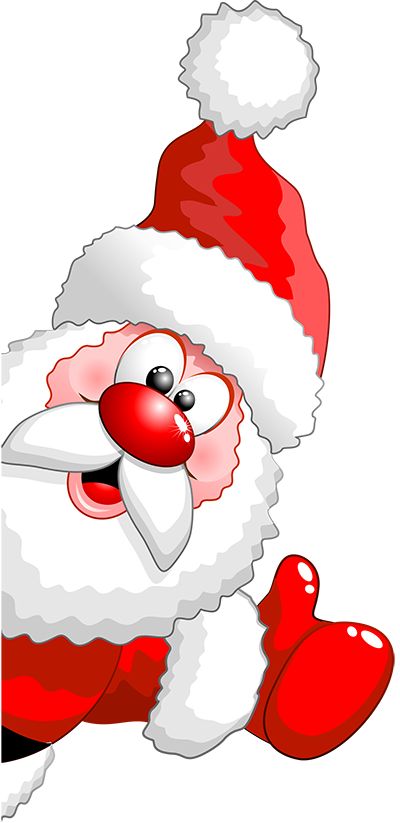 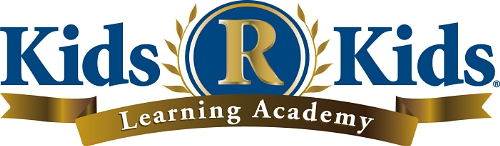 December 2018-Important Dates:*December 20th: Classroom Christmas Party	-Suite 100-450 party @ 2:30 PM	-Suite 500-55 party @ 1:00 PM				-School Age Children party @ 4:30 PM*December 21st: Pajama Day & The Polar Express Movie Day*December 24th: Christmas Eve (Kids ‘R’ Kids CLOSED)*December 25th: Christmas Day (Kids ‘R’ Kids CLOSED)*December 28th: National Playing Cards Day*December 31st: New Year’s Eve (Kids ‘R’ Kids CLOSED)*January 1st: New Year’s Day (Kids ‘R’ Kids CLOSED) 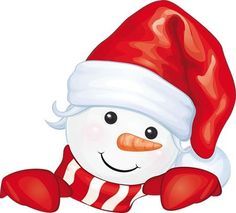 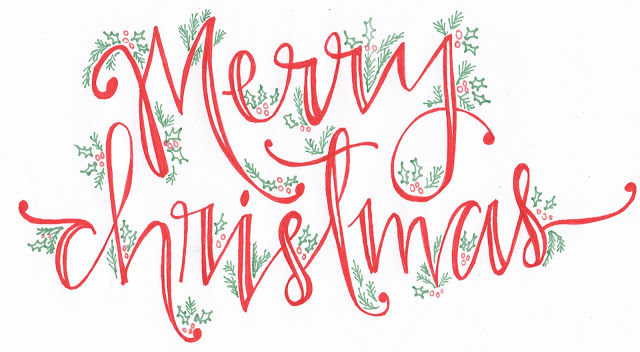 